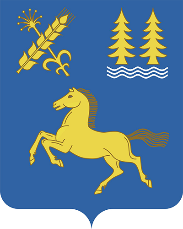     КАРАР                                                                                                   ПОСТАНОВЛЕНИЕ       «26» октябрь 2020 й.                            309                           «26» октября 2020 г.                   О внесении дополнений в постановление главы администрации сельского поселения Месягутовский сельсовет муниципального района Дуванский район Республики Башкортостан № 664.1 от 15 ноября 2016 года «Об утверждении способа формирования фонда капитального ремонта многоквартирного дома путем перечисления взносов на капитальный ремонт на счет Регионального оператора в отношении многоквартирных домов, расположенных на территории сельского поселения Месягутовский сельсовет муниципального района Дуванский район Республики Башкортостан, собственники, которых не выбрали способ формирования фонда капитального ремонта в установленный законодательством срок»Руководствуясь Федеральным законом от 06.10.2003 № 131–ФЗ «Об общих принципах организации местного самоуправления в Российской Федерации, постановлением Правительства Республики Башкортостан от 12.04.2016 года № 129 «Об актуализации Республиканской программы капитального ремонта общего имущества в многоквартирных домах», в соответствии ч.5, ст. 170, и ч.7, ст. 189 Жилищного кодекса Российской Федерации, в связи с актуализацией перечня многоквартирных домов и в связи с тем, что собственники помещений не выбрали способ формирования фонда капитального ремонта в установленный законодательством срок, руководствуясь Уставом сельского поселения Месягутовский сельсовет муниципального района Дуванский район Республики Башкортостан, п о с т а н о в л я ю:1. Внести в постановление главы администрации сельского поселения Месягутовский сельсовет муниципального района Дуванский район Республики Башкортостан № 664.1 от 15 ноября 2016 года «Об утверждении способа формирования фонда капитального ремонта многоквартирного дома путем перечисления взносов на капитальный ремонт на счет Регионального оператора в отношении многоквартирных домов, расположенных на территории сельского поселения Месягутовский сельсовет муниципального района Дуванский район Республики Башкортостан, собственники, которых не выбрали способ формирования фонда капитального ремонта в установленный законодательством срок» следующие дополнения:1.1. Утвердить способ формирования фонда капитального ремонта многоквартирного дома путем перечисления взносов на капитальный ремонт на счет Регионального оператора в отношении многоквартирных домов (в соответствии с приложением к настоящему постановлению) собственники помещений в которых, в установленный законодательством срок не выбрали способ формирования фонда капитального ремонта.          2. Контроль за исполнением настоящего постановления оставляю за собой.И.о. главы сельского поселения                                              А.М.Сахаутдинов                                     Приложениек постановлениюглавы АдминистрацииСП Месягутовский сельсовет МР Дуванский район РБот 26 октября.2020 г. № 309ПЕРЕЧЕНЬмногоквартирных домов, где собственниками  помещений не выбран способ формирования фонда капитального ремонта в установленный законодательством срокУправляющий делами                                                                                      Т.В. Вершинина№ п/пАдрес МКДАдрес МКДАдрес МКДГод постройкиПлощадь жилых помещений, м2Количество квартирс. Месягутовопер. Октябрьский23/12017909,324